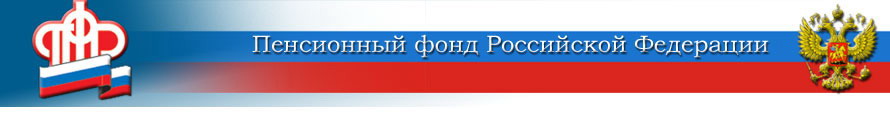 ГОСУДАРСТВЕННОЕ УЧРЕЖДЕНИЕ –ОТДЕЛЕНИЕ ПЕНСИОННОГО ФОНДА РОССИЙСКОЙ ФЕДЕРАЦИИПО ЯРОСЛАВСКОЙ ОБЛАСТИ	О ежемесячной выплате  из средств материнского (семейного) капиталаВ 2019 году продолжает свое действие направление использования средств материнского (семейного) капитала — получение ежемесячной выплаты семьями, в которых с 01.01.2018 родился второй ребенок, и имеющими среднедушевой доход менее 1,5 кратной величины прожиточного минимума трудоспособного населения (в 2019 году эта величина составляет 15975 руб.). Данная выплата первоначально устанавливается сроком на 1 год в размере величины прожиточного минимума ребенка - 9929 руб. По истечении указанного срока заявитель вправе подать новое заявление и выплата будет назначена до даты исполнения ребенку 1,5 лет. В случае рождения (усыновления) двух и более детей заявитель имеет право на получение ежемесячной выплаты в отношении первого ребенка — в органе социальной защиты населения, в отношении второго ребенка — за счет средств материнского (семейного) капитала.В состав семьи при расчете среднедушевого дохода семьи включаются родители (усыновители, опекуны) ребенка, в связи с рождением (усыновлением) которого возникло право на получение ежемесячной выплаты, супруги родителей несовершеннолетних детей и несовершеннолетние дети. Заявление о предоставлении ежемесячной выплаты подается по месту постоянной (временной) регистрации или фактического проживания с документами, подтверждающими: рождение (усыновление) детей, семейное положение заявителя, принадлежность к гражданству РФ заявителя и ребенка, сведения о доходах членов семьи с места работы (службы, учебы), сведения о пособиях и выплатах в качестве мер социальной поддержки, о размере пенсий, стипендий, материальной помощи, алиментов, пособий по безработице, временной нетрудоспособности, беременности и родам и других выплат, а также сведения о выплатах по обязательному социальному страхованию от несчастных случаев на производстве и профессиональных заболеваний.В настоящее время более 600 семей Ярославской области воспользовались правом на получение ежемесячной выплаты в связи с рождением второго ребенка.Начальник  отдела социальных выплатРазживина Наталья Анатольевна150049 г. Ярославль,проезд Ухтомского, д. 5Пресс-служба: (4852) 59 01 28Факс: (4852) 59 02 82E-mail: smi@086.pfr.ru